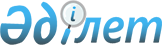 Об утверждении Положения о государственном учреждении "Отдел культуры и развития языков города Аксу"
					
			Утративший силу
			
			
		
					Постановление акимата города Аксу Павлодарской области от 1 июля 2015 года № 529/7. Зарегистрировано Департаментом юстиции Павлодарской области 16 июля 2015 года № 4605. Утратило силу постановлением акимата города Аксу Павлодарской области от 27 сентября 2018 года № 655/9 (вводится в действие со дня его первого официального опубликования)
      Сноска. Утратило силу постановлением акимата города Аксу Павлодарской области от 27.09.2018 № 655/9 (вводится в действие со дня его первого официального опубликования).
      В соответствии с Законом Республики Казахстан от 23 января 2001 года “О местном государственном управлении и самоуправлении в Республике Казахстан”, Законом Республики Казахстан от 1 марта 2011 года “О государственном имуществе”, Указом Президента Республики Казахстан от 29 октября 2012 года № 410 “Об утверждении Типового положения государственного органа Республики Казахстан” акимат города Аксу ПОСТАНОВЛЯЕТ:
      1. Утвердить прилагаемое Положение о государственном учреждении “Отдел культуры и развития языков города Аксу”.
      2. Контроль за исполнением настоящего постановления возложить на курирующего заместителя акима города.
      3. Настоящее постановление вводится в действие со дня его первого официального опубликования. Положение
о государственном учреждении
“ Отдел культуры и развития языков города Аксу” 1. Общие положения
      1. Государственное учреждение “Отдел культуры и развития языков города Аксу” является государственным органом Республики Казахстан, осуществляющим в реализацию государственной политики в области культуры, развития и функционирования языков народов Республики Казахстан на территории Аксуского региона.
      2. Государственное учреждение “Отдел культуры и развития языков города Аксу ” не имеет ведомств.
      3. Государственное учреждение “Отдел культуры и развития языков города Аксу” осуществляет свою деятельность в соответствии с Конституцией и законами Республики Казахстан, актами Президента и Правительства Республики Казахстан, иными нормативными правовыми актами Республики Казахстан, а также настоящим Положением.
      4. Государственное учреждение “Отдел культуры и развития языков города Аксу” является юридическим лицом в организационно-правовой форме государственного учреждения, имеет печати и штампы со своим наименованием на государственном языке, бланки установленного образца, в соответствии с законодательством Республики Казахстан счета в органах казначейства.
      5. Государственное учреждение “Отдел культуры и развития языков города Аксу” вступает в гражданско-правовые отношения от собственного имени.
      6. Государственное учреждение “Отдел культуры и развития языков города Аксу” имеет право выступать стороной гражданско-правовых отношений от имени государства, если оно уполномочено на это в соответствии с законодательством.
      7. Государственное учреждение “Отдел культуры и развития языков города Аксу” по вопросам своей компетенции в установленном законодательством порядке принимает решения, оформляемые приказами руководителя государственного учреждения “Отдел культуры и развития языков города Аксу” и другими актами, предусмотренными законодательством Республики Казахстан.
      8. Структура и лимит штатной численности государственного учреждения “Отдел культуры и развития языков города Аксу” утверждаются в соответствии с действующим законодательством.
      9. Местонахождение государственного учреждения “Отдел культуры и развития языков города Аксу”: Республика Казахстан, Павлодарская область, 140100, город Аксу, улица Астана, 37.
      10. Режим работы государственного учреждения “Отдел культуры и развития языков города Аксу”: дни работы: понедельник – пятница, время работы с 9.00 до 18.30 часов, обеденный перерыв с 13.00 до 14.30 часов, выходные дни: суббота, воскресенье.
      11. Полное наименование государственного органа на государственном языке: “Ақсу қаласының мәдениет және тілдерді дамыту бөлімі” мемлекеттік мекемесі, на русском языке: государственное учреждение “Отдел культуры и развития языков города Аксу”.
      12. Учредителем государственного учреждения “Отдел культуры и развития языков города Аксу” является государство в лице акимата города Аксу Павлодарской области.
      13. Настоящее Положение является учредительным документом государственного учреждения “Отдел культуры и развития языков города Аксу”.
      14. Финансирование деятельности государственного учреждения “Отдел культуры и развития языков города Аксу” осуществляется из местного бюджета.
      15. Государственному учреждению “Отдел культуры и развития языков города Аксу” запрещается вступать в договорные отношения с субъектами предпринимательства на предмет выполнения обязанностей, являющихся функциями государственного учреждения “Отдел культуры и развития языков города Аксу”.
      Если государственному учреждению “Отдел культуры и развития языков города Аксу” законодательными актами Республики Казахстан предоставлено право осуществлять приносящую доходы деятельность, то доходы, полученные от такой деятельности, направляются в доход государственного бюджета. 2. Миссия, цель, предмет деятельности, основные задачи,
функции, права и обязанности государственного учреждения
“Отдел культуры и развития языков города Аксу”
      16. Миссия государственного учреждения “Отдел культуры и развития языков города Аксу” состоит в реализации политики государства по возрождению, развитию, использованию и распространению казахской национальной культуры, культуры других народов Казахстана, расширению и укреплению сферы применения государственного языка, сохранению общекультурных функций русского языка, развитие языков этнических групп, проживающих в Республике Казахстан.
      17. Целью государственного учреждения “Отдел культуры и развития языков города Аксу” является реализация политики государства в области культуры, развития и функционирования языков народов Республики Казахстан на территории Аксуского региона.
      18. Предметом деятельности государственного учреждения “Отдел культуры и развития языков города Аксу” является реализация политики государства по возрождению, развитию, использованию и распространению казахской национальной культуры, культуры других народов Казахстана, расширению и укреплению сферы применения государственного языка, сохранению общекультурных функций русского языка, развитие языков этнических групп, проживающих в Республике Казахстан.
      19. Задачи:
      1) создание нормальных условий для изучения, развития культуры и языков народов Республики Казахстан;
      2) обеспечение охраны объектов историко-культурного наследия.
      20..Функции:
      1) разрабатывает и исполняет региональные программы в области культуры и развития языков;
      2) содействует развитию исторических, национальных и культурных традиций и объектов в регионе;
      3) осуществляет сбор, анализ и обработку информации о запросах населения в культурно-просветительной области, на основе которых определяются приоритетные направления социальной сферы, контролирует оказания услуг в сфере культурно-досуговой деятельности на территории Аксуского региона;
      4) осуществляет органицазионно-методическое обеспечение деятельности городской рабочей группы по обеспечению функционирования и развития языков;
      5) рассматривает устные и письменные обращения физических и юридических лиц, касающихся направления деятельности государственного учреждения;
      6) вносит предложение о создании государственных организаций культуры, а также осуществляет поддержку и координацию их деятельности на территории Аксуского региона;
      7) организует работу по учету, охране и использованию памятников истории, материальной и духовной культуры местного значения;
      8) осуществляет проведение зрелищных культурно-массовых мероприятий, а также смотров, фестивалей и конкурсов среди любительских творческих объединений на территории Аксуского региона;
      9) проводит аттестацию государственных организаций культуры на территории Аксуского региона;
      10) выступает заказчиком по строительству, реконструкции и ремонту объектов культурного назначения на территории Аксуского региона;
      11) поддерживает и оказывает содействие в материально-техническом обеспечении государственных организаций культуры;
      12) вносит предложение по присвоению одной из государственных библиотек города статус “Центральная”;
      13) проводит мероприятия, направленные на развитие государственного и других языков на территории Аксуского региона;
      14) вносит предложения в акимат города о наименовании и переименовании сел, поселков, сельских округов, а также изменении их транскрипции;
      15) осуществляет в интересах местного государственного управления иные полномочия, возлагаемые на местные исполнительные органы законодательством Республики Казахстан.
      21. Права и обязанности:
      1) государственное учреждение “Отдел культуры и развития языков города Аксу” имеет право:
      запрашивать и получать от государственных органов, иных организаций и граждан необходимую информацию по вопросам, относящимся к компетенции государственного учреждения “Отдел культуры и развития языков города Аксу”;
      разрабатывать проекты нормативных правовых и правовых актов акимата и акима города, а также представлять их на рассмотрение акимата и акима города;
      проводить разъяснительную работу по вопросам, относящимся к компетенции государственного учреждения “Отдел культуры и развития языков города Аксу”;
      вносить предложения акимату и акиму города по вопросам культуры, развития и функционирования языков народов Республики Казахстан на территории Аксуского региона.
      2) государственное учреждение “Отдел культуры и развития языков города Аксу” обязано:
      качественно исполнять нормы законодательных актов, актов акимата, акима области и города и иных нормативных правовых актов Республики Казахстан по вопросам культуры и развития языков;
      3) осуществлять иные права и выполнять иные обязанности, предусмотренные законодательством Республики Казахстан. 3. Организация деятельности государственного учреждения
“Отдел культуры и развития языков города Аксу”
      22. Руководство государственным учреждением “Отдел культуры и развития языков города Аксу” осуществляется первым руководителем, который несет персональную ответственность за выполнение возложенных на государственное учреждение “Отдел культуры и развития языков города Аксу” задач и осуществление им своих функций.
      23. Первый руководитель государственного учреждения “Отдел культуры и развития языков города Аксу” назначается на должность и освобождается от должности акимом города Аксу в соответствии с законодательством Республики Казахстан.
      24. Полномочия первого руководителя государственного учреждения “Отдел культуры и развития языков города Аксу”:
      1) определяет должностные обязанности и полномочия работников государственного учреждения “Отдел культуры и развития языков города Аксу”;
      2) назначает на должности и освобождает от должностей работников государственного учреждения “Отдел культуры и развития языков города Аксу” в соответствии с действующим законодательством Республики Казахстан;
      3) решает, в установленном законодательством порядке, вопросы поощрения, оказания материальной помощи и наложения дисциплинарных взысканий на работников государственного учреждения “Отдел культуры и развития языков города Аксу”;
      4) представляет государственное учреждение “Отдел культуры и развития языков города Аксу” во взаимоотношениях с государственными органами и иными организациями;
      5) издает приказы и дает указания, обязательные для выполнения всеми работниками государственного учреждения “Отдел культуры и развития языков города Аксу”;
      6) проводит совещания с участием руководителей подведомственных организаций;
      7) осуществляет личный прием граждан;
      8) противодействует коррупции и несет за это персональную ответственность;
      9) осуществляет иные функции в пределах полномочий, предусмотренных действующим законодательством Республики Казахстан.
      Исполнение полномочий первого руководителя государственного учреждения “Отдел культуры и развития языков города Аксу” в период его отсутствия осуществляется лицом, его замещающим в соответствии с действующим законодательством.
      25. Взаимоотношения между государственным учреждением “Отдел культуры и развития языков города Аксу” и исполнительным органом, финансируемым из местного бюджета, уполномоченным на распоряжение городским коммунальным имуществом, регулируются действующим законодательством Республики Казахстан.
      26. Взаимоотношения между государственным учреждением “Отдел культуры и развития языков города Аксу” и местным исполнительным органом города регулируются действующим законодательством Республики Казахстан.
      27...Взаимоотношения между руководителем государственного учреждения “Отдел культуры и развития языков города Аксу” и трудовым коллективом определяются в соответствии с Трудовым кодексом Республики Казахстан и коллективным договором. 4. Имущество государственного учреждения
“Отдел культуры и развития языков города Аксу”
      28. Государственное учреждение “Отдел культуры и развития языков города Аксу” может иметь на праве оперативного управления обособленное имущество в случаях, предусмотренных законодательством.
      Имущество государственного учреждения “Отдел культуры и развития языков города Аксу” формируется за счет имущества, переданного ему собственником, а также имущества (включая денежные доходы), приобретенного в результате собственной деятельности и иных источников, не запрещенных законодательством Республики Казахстан.
      29. Имущество, закрепленное за государственным учреждением “Отдел культуры и развития языков города Аксу”, относится к коммунальной собственности.
      30. Государственное учреждение “Отдел культуры и развития языков города Аксу” не вправе самостоятельно отчуждать или иным способом распоряжаться закрепленным за ним имуществом и имуществом, приобретенным за счет средств, выданных ему по плану финансирования, если иное не установлено законодательством. 5. Реорганизация и упразднение (ликвидация) государственного
учреждения “Отдел культуры и развития языков города Аксу”
      31. Реорганизация и упразднение (ликвидация) государственного учреждения “Отдел культуры и развития языков города Аксу” осуществляются в соответствии с законодательством Республики Казахстан.
      32..При ликвидации государственного учреждения “Отдел культуры и развития языков города Аксу” имущество, оставшееся после удовлетворения требований кредиторов, остается в коммунальной собственности. 6. Перечень организаций, находящихся в ведении государственного
 учреждения “Отдел культуры и развития языков города Аксу”
      33. Государственное учреждение “Отдел культуры и развития языков города Аксу ” имеет в ведении следующие организации:
      1) государственное коммунальное казенное предприятие “Дворец культуры Сабита Донентаева” акимата города Аксу; 
      2) государственное коммунальное казенное предприятие “Досугсервис” отдела культуры и развития языков города Аксу, акимата города Аксу;
      3) государственное казенное коммунальное предприятие “Культурно-досуговый центр города Аксу” государственного учреждения “Отдел культуры и развития языков города Аксу” акимата города Аксу.
					© 2012. РГП на ПХВ «Институт законодательства и правовой информации Республики Казахстан» Министерства юстиции Республики Казахстан
				
      Аким города

К. Нукенов
Утверждено
постановлением акимата города
Аксу от 1 июля 2015 года
№ 529/7